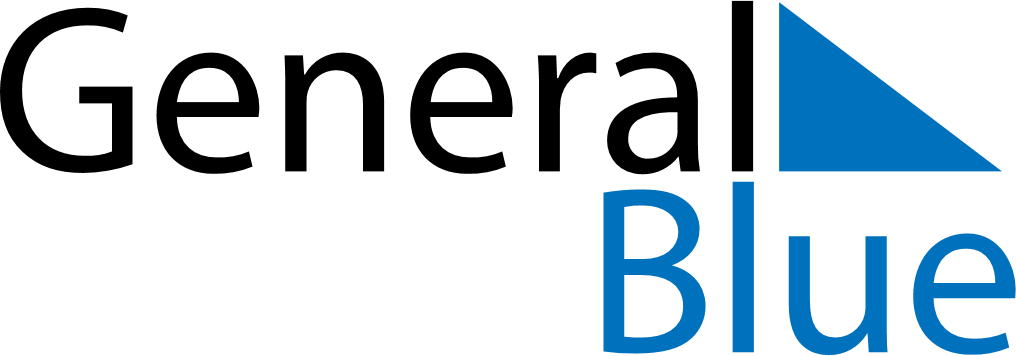 February 2024February 2024February 2024February 2024February 2024February 2024Kailua-Kona, Hawaii, United StatesKailua-Kona, Hawaii, United StatesKailua-Kona, Hawaii, United StatesKailua-Kona, Hawaii, United StatesKailua-Kona, Hawaii, United StatesKailua-Kona, Hawaii, United StatesSunday Monday Tuesday Wednesday Thursday Friday Saturday 1 2 3 Sunrise: 6:59 AM Sunset: 6:15 PM Daylight: 11 hours and 16 minutes. Sunrise: 6:58 AM Sunset: 6:16 PM Daylight: 11 hours and 17 minutes. Sunrise: 6:58 AM Sunset: 6:16 PM Daylight: 11 hours and 18 minutes. 4 5 6 7 8 9 10 Sunrise: 6:58 AM Sunset: 6:17 PM Daylight: 11 hours and 19 minutes. Sunrise: 6:57 AM Sunset: 6:17 PM Daylight: 11 hours and 19 minutes. Sunrise: 6:57 AM Sunset: 6:18 PM Daylight: 11 hours and 20 minutes. Sunrise: 6:57 AM Sunset: 6:18 PM Daylight: 11 hours and 21 minutes. Sunrise: 6:56 AM Sunset: 6:19 PM Daylight: 11 hours and 22 minutes. Sunrise: 6:56 AM Sunset: 6:20 PM Daylight: 11 hours and 23 minutes. Sunrise: 6:55 AM Sunset: 6:20 PM Daylight: 11 hours and 24 minutes. 11 12 13 14 15 16 17 Sunrise: 6:55 AM Sunset: 6:21 PM Daylight: 11 hours and 25 minutes. Sunrise: 6:54 AM Sunset: 6:21 PM Daylight: 11 hours and 26 minutes. Sunrise: 6:54 AM Sunset: 6:22 PM Daylight: 11 hours and 27 minutes. Sunrise: 6:53 AM Sunset: 6:22 PM Daylight: 11 hours and 28 minutes. Sunrise: 6:53 AM Sunset: 6:23 PM Daylight: 11 hours and 29 minutes. Sunrise: 6:52 AM Sunset: 6:23 PM Daylight: 11 hours and 30 minutes. Sunrise: 6:52 AM Sunset: 6:23 PM Daylight: 11 hours and 31 minutes. 18 19 20 21 22 23 24 Sunrise: 6:51 AM Sunset: 6:24 PM Daylight: 11 hours and 32 minutes. Sunrise: 6:50 AM Sunset: 6:24 PM Daylight: 11 hours and 33 minutes. Sunrise: 6:50 AM Sunset: 6:25 PM Daylight: 11 hours and 34 minutes. Sunrise: 6:49 AM Sunset: 6:25 PM Daylight: 11 hours and 35 minutes. Sunrise: 6:49 AM Sunset: 6:26 PM Daylight: 11 hours and 36 minutes. Sunrise: 6:48 AM Sunset: 6:26 PM Daylight: 11 hours and 38 minutes. Sunrise: 6:47 AM Sunset: 6:26 PM Daylight: 11 hours and 39 minutes. 25 26 27 28 29 Sunrise: 6:47 AM Sunset: 6:27 PM Daylight: 11 hours and 40 minutes. Sunrise: 6:46 AM Sunset: 6:27 PM Daylight: 11 hours and 41 minutes. Sunrise: 6:45 AM Sunset: 6:28 PM Daylight: 11 hours and 42 minutes. Sunrise: 6:44 AM Sunset: 6:28 PM Daylight: 11 hours and 43 minutes. Sunrise: 6:44 AM Sunset: 6:28 PM Daylight: 11 hours and 44 minutes. 